О толерантности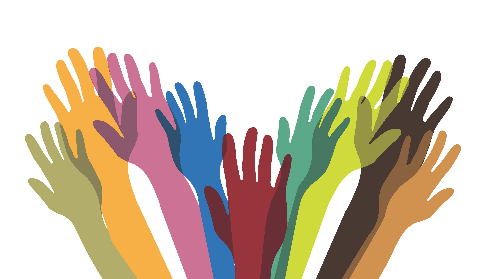 В последнее время все чаще возникают разговоры о толерантном мире, о мире без насилия и жестокости, о мире, в котором главной ценностью является неповторимая и неприкосновенная человеческая личность. Представляется необходимым указать на проблемы воспитания толерантности в современной России и предложить некоторые пути их разрешения. Что такое толерантность? Сложность заключается не в самом определении, а во всех оттенках значения толерантности. Их масса.Толерантность – означает уважение, принятие и правильное понимание богатого многообразия культур нашего мира, форм самовыражения и проявления человеческой индивидуальности». В единстве наша сила!«Как реализовать принципы толерантности»:Не стремись подчинить себе другого человека:Толерантность строится только на основе некоторого равенства позиций.Это понятие обязательно включает уважение достоинства каждого, право на наличие и сохранение индивидуальности.Изучай другого человека. Незнание, как известно, нередко порождает непонимание. Знакомство с культурой, традициями, образом жизни представителей других национальностей позволит перевести присущую многим людям оценочную деятельность в познавательную.Прими другого человека таким, какой он есть:Это условие означает, что мы должны не переделывать друг друга, а воспринимать другого как нечто целое со всеми индивидуальными особенностями.Акцентируй внимание на объединяющих факторах:Для достижения толерантного взаимодействия важно найти то, что объединяет партнеров, а не разъединяет их.Относись ко всему с чувством юмора: Способность посмеяться над собой - важная черта толерантной личности.У того, кто может посмеяться над собой, меньше потребность чувствовать превосходство над другими.По мнению современных ученых, занимающихся данной проблемой: «толерантность — это не пассивное, неестественное покорение мнению, взглядам и действиям других; не покорное терпение, а активная нравственная позиция и психологическая готовность к терпимости во имя взаимопонимания между этносами, социальными группами, во имя позитивного взаимодействия с людьми иной культурной, национальной, религиозной или социальной среды». О том, как плачевно заканчиваются истории, где такой компромисс не найден, рассказывается еще в баснях. Знаменитый русский баснописец Иван Андреевич Крылов, ни раз поднимал вопрос несогласия, цитирую: «…Когда в товарищах согласья нет, на лад их дело не пойдет…».